AMAÇ: Biyomedikal dayanıklı taşınır niteliğindeki tıbbi cihaz ve sistemlerin ve  biyomedikal tüketim depoda bulunan cihaz sarfı ve yedek parçaları olan malzemelerin  talep edilmesi ve temin edilmesine kadar olan sürecin, kullanılacak form-belgelerin belirlenmesiKAPSAM:Biyomedikal dayanıklı taşınır niteliğindeki tıbbi cihaz ve sistemler ve biyomedikal tüketim depoda bulunan malzemelerTANIMLAR:Biyomedikal Dayanıklı Taşınır : Tıbbi cihaz ve tıbbi ekipman niteliğindeki; Taşınır Mal Yönetmeliği kapsamında yer alan, dayanıklı taşınır niteliğindeki tıbbi cihaz ve sistemleri (253-03-04, 253-03-05, 253-03-06, 253-03-08, 255-01-05-01, 267-01-01), Biyomedikal Tüketim Malzemesi: Tıbbi cihazlara bağlı yedek parçalar, sarflar ,tıbbi gazlar( 150-13-02-01,150-03-03),Biyomedikal Tür : Stok Takip ve Analiz Dairesi Başkanlığınca yürütülen sınıflandırma çalışmaları kapsamında oluşturulan biyomedikal nitelikli dayanıklı taşınırların üst sınıf bilgisini,DAYANAK:SORUMLULARGenel KoordinatörMedikal Muhasebe MüdürüUzmanlarServis SorumlularıBiyomedikal sorumlusuFAALİYET AKIŞIİhtiyacın BelirlenmesiSağlık Tesisi bünyesinde tıbbi cihaz ve malzeme ihtiyacına neden olabilecek birden fazla sebep mevcuttur. Bunlar:Cihazın kendisinin veya yedek parçasının arızalı olması ve tamirinin mümkün olmadığı teknik problemlerVar olan biyomedikal dayanıklı taşınıra  HEK işlemi yapılmış olması veya biyomedikal tüketim malzemesinin kullanım dışı bırakılmasıYedek parça veya teknolojik yetersizlik nedeniyle mevut cihaz veya malzemelerin kullanımının sınırlı olmasıSağlık tesisi bünyesinde yeni bir servis veya ünite açılacak olmasıSağlık tesisi bünyesinde yeni bir teşhis veya tedavi yönetimi  için teknolojik altyapı çalışması yapılmasıHasta ve doktor yoğunluğuna bağlı olarak mevcut cihaz ve malzemelerin yetersiz kalmasıCihazın kullandığı sarfın stok durumunun yetersiz kalması Şeklinde ifade edilebilir. Bu sebeplerden biri  veya birkaçının gözlemlenmesi durumunda birim sorumluları ve ilgili uzmanlar tarafından  tıbbi cihaz/malzeme ihtiyacı belirlenir.	Talep Yöntemi ve Taleplerin Toplanması	İhtiyacın belirlenmesinin ardından ihtiyacın oluştuğu servisin sorumlusu veya uzmanlar tarafından talep yapılır.Mevcut cihazın/sitemin ihtiyacı karşılamadığı, iş kapasitesinin artırma veya yeni bir ünite kurma gibi gerekçeler ve ihtiyacın belirlenmesi başlığı altındaki nedenlere bağlı olarak belirlenen  ihtiyaçlar için ayrıntılı tıbbi ve teknik bilgiler de içerecek şekilde mutlaka ilgili dal uzmanı tarafından “Tıbbi Cihazlarla İlgili Mal ve Hizmet Alımı İşlemleri Hakkında Genelge (2010/11)”    hükümleri dikkate alınarak  genelge ekindeki “EK-4B Gerekçe Raporu” düzenlenir.Talep edilen Biyomedikal Dayanıklı Taşınır ise “Taşınır Mal Yönetmeliği” örnek formlarından “Taşınır İstek Formu” nun ilgili kısımları doldurulur. Eğer Talep edilen Biyomedikal Tüketim Malzemesi( tıbbi cihaz yedek parçaları, tıbbi  cihaz sarfları vb.) ise “Biyomedikal Tüketim Malzemesi Talep Formu” ilgili  kısımları ilgili kişiler tarafından doldurulur.Talep edilen tıbbi cihaz/malzemeler için istenen özelliklere uygun olacak şekilde Teknik Şartname hazırlanır.Teknik Şartname ve cihaz/malzeme ile ilgili formlar hep birlikte sağlık tesisi içinde biyomedikal Birimi çalışanlarından Biyomedikal Depo Taşınır Kayıt Kontrol Yetkilisi’ ne teslim edilir.  Taleplerin Değerlendirilmesi	Taleplerin Biyomedikal Birimi, Biyomedikal Depo TKKY  tarafından değerlendirilip birleştirilmesinin ardından İhtiyaç Planlama işlemleri için satın alma ile irtibatlı çalışmak üzere  Sağlık Tesisi bünyesinde kurulan “İhtiyaç Tespit Komisyonu” toplanmasıyla talepler değerlendirilir.Sağlık Tesisi İhtiyaç Tespit Komisyonları; Genel koordinatör veya görevlendireceği kişinin başkanlığında, Başhekim, Sağlık Bakım Hizmetleri Müdürü, Medikal Muhasebe Müdürü veya bunları temsilen yardımcıları ile Taşınır Kayıt ve Kontrol Yetkililerinden oluşturulur. Ayrıca bu komisyonlara ihtiyacın niteliğine göre (mal veya hizmet) ilgili teknik veya uzman personel de katılabilir.Süreci   Teknik Şartname Hazırlanması04.09.2009 Tarih ve  27159 sayılı “Mal Alımı İhaleleri Uygulama Yönetmeliği”  Madde 14 hükümleri  dikkate alınarak alınacak malın teknik kriterleri ve özelliklerini içeren ihale dokümanının bir parçası olan teknik şartnamede düzenlenir. Teknik kriterlerin ve özelliklerin, verimliliği ve fonksiyonelliği sağlamaya yönelik olması, rekabeti engelleyici hususlar içermemesi ve fırsat eşitliğini sağlaması zorunludur.	Hazırlanan Teknik Şartname Sağlık Tesisi Klinik Mühendislik Birimi tarafından yönetmeliğe uygunluğu açısından değerlendirilir.Tekliflerin Değerlendirilmesi ve TeminYapılan talepler birim sorumluları tarafından istek talep formuyla satın alma birimine imzalı bir şekilde hazırlanıp sunulmaktadır. Satın Alma tarafından değerlendirilerek ; ihtiyaçlar bir önceki yıl ve geçmiş yıllar içindeki tüketimler, hizmet kapasitesindeki artış ve azalışlar, mevcut stoklar ve alternatif temin yöntemleri göz önüne alınarak bir şekilde belirlenir ve belirlenen bu ihtiyaçlar Başhekim bildirilir. Satın Alma bünyesinde talepler değerlendirilir, talep edilen tıbbi cihazlardan merkezi alım iznine tabi olanlar veya olmayanlar tespit edilerek izne tabi olmayanlar için Başhekim onayına sunularak izin/onay talepleri yapılır.Temin Edilen Cihaz ve Malzemelerin Kontrolü     	Satın Alma birimi  tarafından temin  edilen tıbbi  cihaz veya malzemeler varsa sözleşmede belirtilen teslimat süresi içinde veya belirtilen sürede hastane Biyomedikal Depo TKKY’ ye teslim edilir .  Fatura satın alma birimine teslim edilir . Burada ödeme emri belgesi oluşturulur ve ardından bu ödeme emri belgesi Genel koordinatöre bildirilir.Temin Edilmiş Cihaz ve Malzemelerin Teslimi	Temin edilmiş olan malzeme ve cihazlar talep eden birimlerde kullanıcılara teslim edilerek kullanıma verilir. Kullanıcı eğitimi gerektiren cihaz yada malzemeler için teknik şartname ve sözleşme hükümlerince Biyomedikal Birimi tarafından yeni bir cihaz geldiğinde biyomedikal sorumlusu eşliğinde cihazın firma yetkilisi ile irtibat sağlanarak eğitimin verilmesi sağlanır.  Temin Edilmiş Cihaz ve Malzemelerin Kulanım SüreçleriYüklenici firma tarafından malzeme ve cihazlarla birlikte güvenli kullanım için verilen belge, klavuz yada kullanım kitapçıkları kullanıcılara teslim  edilerek varsa cihaza ait dolap, taşıyıcı  araba  veya kolay ulaşılabilir bir yerde muhafaza edilmelidir. Özel nitelikli, özel muhafaza koşullarına mahsus cihazlara için üretici firma kriterleri de dikkate alınarak hastane içerisinde uygun ortam hazırlanması sağlanır. Kullanılması özel  teknik uzmanlık gerektiren malzemeler ve cihazlar için üretici  veya yüklenici  firma kriterlerine göre ilgili uzman yada kullanıcılara gerekli eğitimler verilir.Cihazların ve malzemelerin temizliği ve dezenfeksiyonunda üreticinin belirlediği kriterler göz önünde bulundurularak tavsiye edilen solüsyon ve dezenfektanlar kullanılır. Cihazların Bakım onarım ve arıza süreçlerinde sağlık  tesisinde bulunan prosedür ve talimatlar izlenerek gerçekleşitirilir.Güvensiz ve uygunsuz ürünlerle karşılaşıldığında veya hasta güvenliğini ilgilendiren bir sorun olduğunda sağlık tesisi materyovijilans sorumlusu tarafından  sorunlar Türkiye İlaç ve Tıbbi Cihaz kurumuna bildirilir.Cihaz veya malzemelerin kullanım süresi boyunca arıza, bakım-onarım ve kalibrasyon gibi  tüm teknik hizmet süreçleri  biyomedikal hizmetleri birimi eşiliğinde dış hizmet alınmaktadır.              İLGİLİ DÖKÜMANLARTaşınır Mal Yönetmeliği Tıbbi Cihazlarla İlgili Mal ve Hizmet Alımı İşlemleri Hakkında Genelge (2010/11)04.09.2009 Tarih ve  27159 sayılı “Mal Alımı İhaleleri Uygulama YönetmeliğiMuayene Kabul AlgoritmasıBiyomedikal Tüketim Malzemesi Talep FormuEk 4B-Gerekçe RaporuTaşınır İstek Formu -T.M.Y.Örnek No.7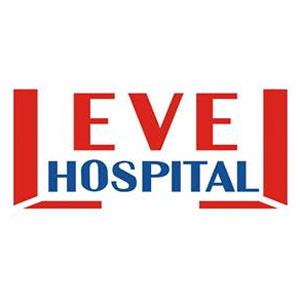 TIBBİ  CİHAZ VE MALZEMELERİN  TALEP VE TEMİN TALİMATIDÖKÜMAN KODUMC.TL.41TIBBİ  CİHAZ VE MALZEMELERİN  TALEP VE TEMİN TALİMATIYAYIN TARİHİ24.08.2016TIBBİ  CİHAZ VE MALZEMELERİN  TALEP VE TEMİN TALİMATIREVİZYON TARİHİ00TIBBİ  CİHAZ VE MALZEMELERİN  TALEP VE TEMİN TALİMATIREVİZYON NO00TIBBİ  CİHAZ VE MALZEMELERİN  TALEP VE TEMİN TALİMATISAYFA1/3TIBBİ  CİHAZ VE MALZEMELERİN  TALEP VE TEMİN TALİMATIDÖKÜMAN KODUMC.TL.41TIBBİ  CİHAZ VE MALZEMELERİN  TALEP VE TEMİN TALİMATIYAYIN TARİHİ24.08.2016TIBBİ  CİHAZ VE MALZEMELERİN  TALEP VE TEMİN TALİMATIREVİZYON TARİHİ00TIBBİ  CİHAZ VE MALZEMELERİN  TALEP VE TEMİN TALİMATIREVİZYON NO00TIBBİ  CİHAZ VE MALZEMELERİN  TALEP VE TEMİN TALİMATISAYFA2/3TIBBİ  CİHAZ VE MALZEMELERİN  TALEP VE TEMİN TALİMATIDÖKÜMAN KODUMC.TL.41TIBBİ  CİHAZ VE MALZEMELERİN  TALEP VE TEMİN TALİMATIYAYIN TARİHİ24.08.2016TIBBİ  CİHAZ VE MALZEMELERİN  TALEP VE TEMİN TALİMATIREVİZYON TARİHİ00TIBBİ  CİHAZ VE MALZEMELERİN  TALEP VE TEMİN TALİMATIREVİZYON NO00TIBBİ  CİHAZ VE MALZEMELERİN  TALEP VE TEMİN TALİMATISAYFA3/3HAZIRLAYANKONTROL EDENONAYLAYANİLHAN KARATAŞFATMA YANIKBAŞHEKİM